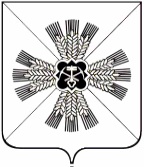 КЕМЕРОВСКАЯ ОБЛАСТЬПРОМЫШЛЕННОВСКИЙ МУНИЦИПАЛЬНЫЙ РАЙОНСОВЕТ НАРОДНЫХ ДЕПУТАТОВ ПЛОТНИКОВСКОГО СЕЛЬСКОГО ПОСЕЛЕНИЯ 3-ий созыв , –е заседание.Р Е Ш Е Н И Еот ________ № ___п.ПлотниковоОБ УТВЕРЖДЕНИИ ПОРЯДКА РАЗМЕЩЕНИЯ СВЕДЕНИЙ О ДОХОДАХ, РАСХОДАХ, ОБ ИМУЩЕСТВЕ И ОБЯЗАТЕЛЬСТВАХ ИМУЩЕСТВЕННОГО ХАРАКТЕРА ЛИЦ, ЗАМЕЩАЮЩИХ МУНИЦИПАЛЬНЫЕ ДОЛЖНОСТИ ПЛОТНИКОВСКОГО СЕЛЬСКОГО ПОСЕЛЕНИЯ ПРОМЫШЛЕННОВСКОГО МУНИЦИПАЛЬНОГО РАЙОНА, И ЧЛЕНОВ ИХ СЕМЕЙ НА ОФИЦИАЛЬНОМ САЙТЕ АДМИНИСТРАЦИИ ПРОМЫШЛЕННОВСКОГО МУНИЦИПАЛЬНОГО РАЙОНА НА СТРАНИЦЕ ПЛОТНИКОВСКОГО СЕЛЬСКОГО ПОСЕЛЕНИЯИ ПРЕДОСТАВЛЕНИЯ ЭТИХ СВЕДЕНИЙ СРЕДСТВАМ МАССОВОЙ ИНФОРМАЦИИ ДЛЯ ОПУБЛИКОВАНИЯНа основании статьи 40 Федерального закона от 06.10.2003 № 131-ФЗ «Об общих принципах организации местного самоуправления в Российской Федерации», статьи 6 Федерального закона от 25.12.2008 № 273-ФЗ «О противодействии коррупции», Указа Президента РФ от 08.07.2013 № 613 «Вопросы противодействия коррупции», Устава Плотниковского сельского поселения, Совет народных депутатов Плотниковского сельского поселенияРЕШИЛ:	Утвердить прилагаемый Порядок размещения сведений о доходах, расходах, об имуществе и обязательствах имущественного характера лиц, замещающих муниципальные должности Плотниковского сельского поселения, и членов их семей на официальном сайте администрации Промышленновского муниципального района на странице Плотниковского сельского поселения и предоставления этих сведений средствам массовой информации для опубликования.Настоящее решение подлежит обнародованию на информационном стенде администрации Плотниковского сельского поселения и размещению на официальном сайте администрации Промышленновского муниципального района на странице Плотниковского сельского поселения.Контроль за исполнением настоящего решения оставляю за собой.Настоящее решение вступает в силу со дня подписания.УТВЕРЖДЕНрешением Совета народных депутатовПлотниковского сельского поселенияот __________ № _____ПОРЯДОКразмещения сведений о доходах, расходах, об имуществе и обязательствахимущественного характера лиц, замещающих муниципальныедолжности Плотниковского сельского поселения, и членов их семей на официальном сайте администрации Промышленновского муниципального района на странице Плотниковского сельского поселения и предоставления этих сведений средствам массовой информации для опубликованияНастоящий Порядок устанавливает обязанность органов местного самоуправления Плотниковского сельского поселения по размещению сведений о доходах, расходах, об имуществе и обязательствах имущественного характера лиц, замещающих муниципальные должности Плотниковского сельского поселения (далее также – лицо, замещающее муниципальную должность), их супругов и несовершеннолетних детей на официальном сайте администрации Промышленновского муниципального района на странице Плотниковского сельского поселения (далее -официальный сайт), и предоставлению сведений средствам массовой информации для опубликования в связи с их запросами.На официальном сайте размещаются и средствам массовой информации предоставляются для опубликования следующие сведения о доходах, расходах, об имуществе и обязательствах имущественного характера лиц, замещающих муниципальные должности Промышленновского муниципального района, замещение которых влечет за собой размещение таких сведений, а также сведений о доходах, расходах, об имуществе и обязательствах имущественного характера их супруг (супругов) и несовершеннолетних детей:перечень объектов недвижимого имущества, принадлежащих лицу, замещающему муниципальную должность, его супруге (супругу) и несовершеннолетним детям на праве собственности или находящихся в их пользовании, с указанием вида, площади и страны расположения каждого из таких объектов;перечень транспортных средств с указанием вида и марки, принадлежащих на праве собственности лицу, замещающему муниципальную должность, его супруге (супругу) и несовершеннолетним детям;декларированный годовой доход лица, замещающего муниципальную должность, его супруги (супруга) и несовершеннолетних детей;сведения об источниках получения средств, за счет которых совершены сделки по приобретению земельного участка, иного объекта недвижимого имущества, транспортного средства, ценных бумаг, долей участия, паев в уставных (складочных) капиталах организаций, если общая сумма таких сделок превышает общий доход лица, замещающего муниципальную должность, его супруги (супруга) за три последних года, предшествующих отчетному периоду.В размещаемых на официальных сайтах и предоставляемых средствам массовой информации для опубликования сведениях о доходах, расходах, об имуществе и обязательствах имущественного характера запрещается указывать:иные сведения (кроме указанных в пункте 2 настоящего Порядка) о доходах лица, замещающего муниципальную должность, его супруги (супруга) и несовершеннолетних детей, об имуществе, принадлежащем на праве собственности названным лицам, и об их обязательствах имущественного характера;персональные данные супруги (супруга), детей и иных членов семьи лица, замещающего муниципальную должность;данные, позволяющие определить место жительства, почтовый адрес, телефон и иные индивидуальные средства коммуникации лица, замещающего муниципальную должность, его супруги (супруга), детей и иных членов семьи;данные, позволяющие определить местонахождение объектов недвижимого имущества, принадлежащих лицу, замещающему муниципальную должность, его супруге (супругу), детям, иным членам семьи на праве собственности или находящихся в их пользовании;информацию, отнесенную к государственной тайне или являющуюся конфиденциальной.Сведения о доходах, расходах, об имуществе и обязательствах имущественного характера, указанные в пункте 2 настоящего Порядка, за весь период замещения лицом, замещающим муниципальную должность, замещение которой влечет за собой размещение его сведений о доходах, расходах, об имуществе и обязательствах имущественного характера, а также сведения о доходах, расходах, об имуществе и обязательствах имущественного характера его супруги (супруга) и несовершеннолетних детей находятся на официальном сайте, в котором лицо замещает муниципальную должность, и ежегодно размещаются в течение 14 рабочих дней со дня истечения срока, установленного для их подачи.Размещение на официальном сайте сведений о доходах, расходах, об имуществе и обязательствах имущественного характера, указанных в пункте 2 настоящего порядка:представленных главой Плотниковского сельского поселения, - обеспечивается главным специалистом администрации Плотниковского сельского поселения на сайте администрации Промышленновского муниципального района на странице Плотниковского сельского поселения;представленных заместителем главы Плотниковского сельского поселения, - обеспечивается главным специалистом администрации Плотниковского сельского поселения на сайте администрации Промышленновского муниципального района на странице Плотниковского сельского поселения;представленных депутатами Совета народных депутатов Плотниковского сельского поселения - обеспечивается секретарем Совета народных депутатов Плотниковского сельского поселения на официальном сайте администрации Промышленновского муниципального района на странице Плотниковского сельского поселения.Лица, указанные в пункте 5 настоящего порядка, обеспечивающие размещение на официальном сайте сведений о доходах, расходах, об имуществе и обязательствах имущественного характера, указанных в пункте 2 настоящего Порядка:в течение трех рабочих дней со дня поступления запроса от средства массовой информации сообщают о нем лицу, замещающему муниципальную должность, в отношении которого поступил запрос;в течение семи рабочих дней со дня поступления запроса от средства массовой информации обеспечивают предоставление ему сведений, указанных в пункте 2 настоящего Порядка, в том случае, если запрашиваемые сведения отсутствуют на официальном сайте.Лица, обеспечивающие размещение сведений о доходах, расходах, об имуществе и обязательствах имущественного характера на официальном сайте и их предоставление средствам массовой информации для опубликования, несут в соответствии с законодательством Российской Федерации ответственность за несоблюдение настоящего Порядка, а также за разглашение сведений, отнесенных к государственной тайне или являющихся конфиденциальными.ПредседательСовета народных депутатовПлотниковского сельского поселенияД.В. ТолстыхГлаваПлотниковского сельского поселенияД.В. Толстых